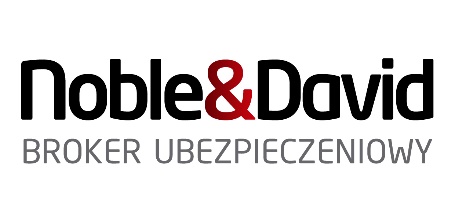 WNIOSEK O UBEZPIECZENIE DOMU, MIESZKANIA(wymagania i potrzeby klienta, opis ryzyka)Dane ubezpieczającego (imię nazwisko, adres, PESEL)Dane właściciela(imię nazwisko, adres, PESEL)Dane drugiego właściciela (imię nazwisko, adres, PESEL)Przedmiot ubezpieczenia - informacje o domu, mieszkaniuTyp nieruchomościAdres domu, mieszkania(kod pocztowy, miejscowośćulica, numer domu, numermieszkania)Rok budowy domu lub budynku, w którym znajduje się mieszkanie                              Ilość kondygnacji  domu lub budynku, w którym znajduje się mieszkanie                              Kondygnacja na której znajduje się mieszkanie (gdy dotyczy ubezpieczenia mieszkania)    Powierzchnia domu lub mieszkania w m2                                         Czy budynek posiada odbiór końcowy (dotyczy tylko domu)                                                  Klasa palności domu lub budynku, w którym znajduje się mieszkanie                              Czy lokal jest wynajmowany    Czy w lokalu prowadzona jest działalność gospodarcza  Jeżeli tak czy działalność prowadzi właściciel, jakie PKD lub opis działalności, na jakim % powierzchniPomieszczenia przynależne (dotyczy tylko mieszkania)                        np.: piwnica, komórka, miejsce postojowe w hali, garaż)Elementy zagospodarowania działki (również dla mieszkania z ogródkiem) np.: płot, brama z elementami automatyki, wiata śmietnikowa, boisko, inne elementy małej architektury   stałe elementy domu, budynków gospodarczych, mieszkania, pomieszczeń przynależnych   ruchomości domoweBudynek gospodarczy 1 - funkcjaBudynek gospodarczy – rok budowy       Powierzchnia budynku gospodarczego w m2                                          Klasa palności budynku gospodarczego   Budynek gospodarczy 2 - funkcjaBudynek gospodarczy – rok budowy       Powierzchnia budynku gospodarczego w m2                                          Klasa palności budynku gospodarczego      odpowiedzialność cywilna w życiu prywatnym, w tym w związku z użytkowaniem nieruchomościZabezpieczenie mieniaZabezpieczenia domu, mieszkania, budynków gospodarczych np.: drzwi antywłamaniowe, system alarmowy, monitoring systemu alarmowego Zakres ubezpieczenia, sumy ubezpieczeniaHistoria ubezpieczenia – szkody w okresie  ostatnich 3 lat – ilość, wartość   zdarzenia losowe, w tym również:   deszcz nawalny   przepięcia   uderzenie pojazdu mechanicznego   powódź   katastrofa budowlana   wandalizm, w tym graffitidom: dom ze stałymi elementami           budynek gospodarczy 1 ze stałymi elementami budynek gospodarczy 2 ze stałymi elementami elementy zagospodarowania działki ruchomości domowe w domumieszkanie:  lokal (mury) stałe elementy mieszkania i pomieszczeń przynależnych ruchomości domowe w mieszkaniu i pomieszczeniach przynależnych   kradzież z włamaniem i rabunek  stałe elementy budynku, mieszkania   ruchomości domowe w domu lub mieszkaniu zewnętrzne elementy budynku  przenośny sprzęt elektroniczny   przedmioty szklane od stłuczenia   odpowiedzialność cywilnaDodatkowe wymagania i potrzebyOkres ubezpieczeniaOd dnia                        Do dnia                        Informacje dotyczące przetwarzania danych osobowychDane podane  we wniosku, w tym dane osobowe są przetwarzane przez naszą spółkę dla wykonania usługi oraz przekazywane zakładom ubezpieczeń w celu przygotowania oferty i umowy ubezpieczenia.Administratorem danych osobowych które otrzymujemy w związku ze świadczeniem usług w ramach współpracy z klientem jest Noble&David sp. z o.o. (ul. Tartaczna 3/47, 80-839 Gdańsk, biuro@nobledavid.pl), z którym możesz kontaktować się we wszystkich sprawach dotyczących ochrony Twoich danych.Przekazanie nam danych osobowych jest dobrowolne, jednak ich niepodanie uniemożliwi nam wykonanie usługi.Dane przetwarzamy przez okres nie dłuższy, niż jest to niezbędne do realizacji celu dla którego dane te są przetwarzane, w szczególnych przypadkach dane będą przechowywane na podstawie prawnie uzasadnionego naszego interesu do końca okresu przedawnienia przysługujących Tobie roszczeń.Osoby, których dane osobowe występują we wniosku  mają szereg uprawnień, z jakich mogą skorzystać w związku z przetwarzaniem przez nas danych osobowych:
prawo do uzyskania większej liczby szczegółów na temat sposobu, w jaki przetwarzamy dane osobowe,
prawo dostępu do swoich danych oraz otrzymania ich kopii,
prawo do sprostowania (poprawiania) swoich danych,
prawo do usunięcia danych, 
prawo do ograniczenia przetwarzania danych,
prawo do wniesienia sprzeciwu wobec przetwarzania danych,
prawo do przenoszenia danych,prawo do wniesienia skargi do organu nadzorczego zajmującego się ochroną danych osobowych.
Prawa te podlegają pewnym wyłączeniom w celu ochrony interesu publicznego i naszych interesów.Polityka ochrony danych osobowych opisana jest i publicznie dostępna na stronie internetowej Noble&David sp. z o.o. www.nobledavid.pl (zakładka Polityka prywatności).
    oświadczam, że zapoznałem się z zasadami przetwarzanie moich danych osobowych opisany wyżej w części „Informacje dotyczące przetwarzania danych osobowych”    wyrażam zgodę na przetwarzanie moich danych osobowych w sposób opisany wyżej w części „Informacje dotyczące przetwarzania danych osobowych”    wyrażam zgodę na składanie przez Noble&David sp. z o.o.  oświadczeń i  przekazywanie informacji  związanych ze świadczoną usługą przy użyciu telefonu lub innego telekomunikacyjnego urządzenia końcowego  jak również na podany adres poczty elektronicznej, zgoda może być cofnięta w każdym czasie, bez podawania przyczyny Data wypełnienia wniosku    Osoba wypełniająca wniosek